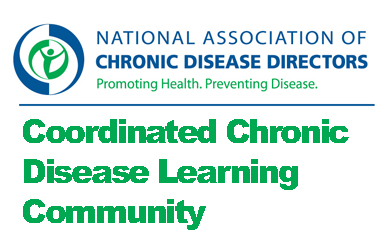 Chronic Disease Self Management Community of PracticeCharge:Describe the range of chronic disease self management efforts in state-level chronic disease prevention programs and explore the opportunities for coordination in this kind of programming.Identify resources and recommendations for implementation and evaluation of a coordinated approach chronic disease self management interventions.Monday, March 11th, 2013Attending: Dona, Chris, Keith, JeanneNot attending: Liz, Pamela, StirlingDiscussion:Communities of PracticeDiscussion: Reviewed one pager.  Reviewed operations. Follow up: Dropbox will be an issue so have Jeanne do email.  Include recommendation to use track changes.  Jeanne to do a calendar reminder for intermeeting work.Chronic disease self managementDiscussion:  What are your questions about Chronic disease self management? What are your questions about the intersection between cdsm and coordinated chronic disease?How many chronic disease programs are working on chronic disease self management?Who else is doing chronic disease self management programs? How does it fit in coordinated chronic disease?Who are you collaborating with (internally/externally)? What is your role?Sometime this is in the state agency on aging and chronic disease does not have the lead?What programs are you doing?Do you have a systems approach?Are you working with health care systems such as health plans or hospitals? Funders? Providers?How many states are working with health plans for reimbursement for implementation?How many states are working with ambulatory care?How many states are working with Federally Qualified Health Centers?How many states are working with patient centered medical homes and using chronic disease self management as a point of patient engagement?What kinds of community agencies are you working with?How many of the community agencies are targeted to high risk populations?Are you working with working with worksite partners?What is your infrastructure in terms of training (master training/t trainer)?  How many leaders do you have?Can having master trainer/t trainer in one program be leveraged to offer other programs?What about the role of asthma educators, diabetes educators etc? Capacity and evidence-base?Follow up: Continue brainstorm via email with the large group.FrameworkDiscussion: We will need to define a set of questions to answer.Follow up: After the large group has had a chance to add to the brainstorm, Jeanne will send out a prompt to identify 3 priority questions.Intermeeting workWhat: Bios and pictures. Review notes.  Add questions to chronic disease management section.  Identify three questions you recommend for set of questions to answer.When:  Please send to Jeanne on Monday, March 25th.Next meeting:  Monday April 8th, 2013, 1:00 pm eastern, (866) 453-0947, 9431004